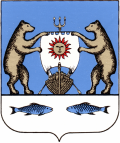 Российская   ФедерацияНовгородская область Новгородский районАдминистрация Борковского сельского поселения ПОСТАНОВЛЕНИЕот 15.11.2018  № 225д.БоркиОб утверждении прогноза социально-экономического развития Борковского сельского поселения на 2019 – 2021 годыВ соответствии со статьями 173, 174, 184.2 Бюджетного Кодекса Российской Федерации, статьей 14 Федерального закона Российской Федерации от 06.10.2003 г. №131-ФЗ «Об общих принципах организации местного самоуправления в Российской Федерации», Уставом Борковского сельского поселения, Положением о бюджетном процессе в Борковском сельском поселении, утвержденным Решением Совета депутатов от 26.12.2016 №47         ПОСТАНОВЛЯЮ:1. Утвердить прогноз социально-экономического развития Борковского сельского поселения на 2019-2021 годы (приложение).2.  Настоящее Постановление вступает в силу со дня его подписания.          3.Опубликовать Постановление в газете «Борковский вестник» и разместить на официальном сайте в сети «Интернет» по адресу www.borkiadm.ru в разделе «Нормотворческая деятельность».Заместитель Главы АдминистрацииБорковскогосельского поселения                                        Е.В. СафароваПриложение кПостановлению Администрации	Борковскогосельского поселения№ от «15» 11.2018.ПРОГНОЗ социально-экономического развития Борковского сельского поселения на 2019 – 2021 годыПояснительная запискак Прогнозу социально-экономического развитияБорковского сельского поселения на 2019-2021 годыЦели и задачи         Прогноз социально-экономического развития Борковскогосельского поселения разработан на основе данных социально - экономического развития территории за последний отчетный период, ожидаемых результатов развития экономики и социальной сферы в текущем году и предшествует составлению проекта бюджета Борковского сельского поселения на 2019 год и на плановый период 2020, 2021 годов (ст. 173 Бюджетного кодекса).          Основной целью социально - экономического развития Борковскогосельского поселения является улучшение качества жизни населения и его здоровья, развитие сельского хозяйства, развитие малого и среднего бизнеса, развитие транспортной системы, ремонт и строительство дорог, формирование достойных условий жизни на селе.            При составлении прогноза социально - экономического развития Борковского сельского поселения использованы:-	учетные данные Администрации Борковского сельского поселения;-	иная информация, предоставляемая в установленном законодательством порядке органами государственной власти и местного самоуправления, а также организациями, действующими на территории поселения.        В прогнозных расчетах учитывались результаты финансово-хозяйственной деятельности организаций на территории поселения, складывающиеся тенденции развития секторов экономики и другие условия хозяйственной деятельности экономических субъектов.         Прогноз величин натуральных, стоимостных и относительных показателей разработан на основании временных рядов отчетных данных с учетом предварительной оценки ожидаемых значений показателей за текущий год.Борковское сельское поселение включает в себя 34 населенных пункта. Общая площадь территории Борковского сельского поселения составляет 40620 га. В 2018 году увеличилась общая площадь  земли населенных пунктов (расширились границы д. Толстиково) на 3га и в связи с этим уменьшилась площадь земель сельскохозяйственного назначения. На территории Борковского сельского поселения расположены и осуществляют свою деятельность 43 организации, в том числе 4 сельскохозяйственных предприятия, 9 торговых точек, 1 общеобразовательное учреждение, 2 детских дошкольных учреждения, 3 пункта первичного медицинского обслуживания.Характеристика и прогноз социально-экономического развитияДемографические показателиСоциально-экономическое развитие Борковского сельского поселения определяется совокупностью внешних и внутренних условий, одним из которых является демографическая ситуация. Численность жителей сельского поселения составила на 01.01.2018 года 2852 человека.Демографическая ситуация в поселении продолжает оставаться сложной. Естественная убыль населения ежегодно составляет 18-20 человек. Стимулированию рождаемости будет способствовать укрепление института семьи, рост благосостояния населения,наличие рабочих мест, и в том числе трудоустройство молодых специалистов, организация  социальной защиты и материальной помощи молодым, многодетным и малообеспеченным семьям. Дальнейшее старение населения рассматривается как неблагоприятный фактор, увеличивающий демографическую нагрузку (соотношение численности нетрудоспособного и трудоспособного возрастов) на трудоспособное население.Сельское хозяйствоВ настоящий момент на территории поселения зарегистрировано 5 крестьянских (фермерских) хозяйств.Площадь земли, занимаемая этой категорией производителей, составляет 100,0 га. Количество крестьянских (фермерских) хозяйств поселения сохранится на уровне текущего года.Сельское хозяйство  Борковскогосельского поселения в основном представлено личными подсобными хозяйствами. В целом, в хозяйствах населения поголовье скота находится на уровне прошлых лет. Но независимо от этого имеется тенденция на развитие сельского хозяйства за счет использования гражданами льготных кредитов на развитие ЛПХ.  Развитию сельского хозяйства в Борковском сельском поселении способствует и то, что граждане оформляют в собственность арендуемые участки земли.      На территории поселения имеется питомник,гдезанимаютсявыращиваниемсаженцев плодовых деревьев и ягодных кустарников, разводят многочисленные сорта роз для северо-западного региона, и также можно  получить практические советы по посадке и уходу за деревьями и цветами.      На базе средней общеобразовательной школы открытагрокласс.Значение агрокласса состоит в том, что уже в школе ученик может сформировать своё отношение к сельскому хозяйству и к моменту выпуска определиться, какую профессию и специальность он хочет осваивать. Получая первоначальные знания в аграрной сфере, школьник лучше понимает ее значение и сложность, может  планировать своё профессиональное будущее и  сделать выбор, который определит его дальнейшую жизнь. Инфраструктура       На территории поселения находится общеобразовательная школа. В настоящее время в школеобучается 228 учеников. В 2019 году уменьшения численности учащихся не ожидается. Также на территории поселения расположено 2 детских сада, численность посещающих составляет 107детей.       Территорию поселения обслуживают 3 учреждения здравоохранения: Борковского врачебная амбулатория, которая обслуживает все население поселения и 2 фельдшерско-акушерских пункта в д. Толстиково и д. Сергово.        На территории поселения находится 13 торговых точек,обеспечивающих население промышленными и продовольственными товарами; имеется  станция технического обслуживания автомашин ; 2 структурных  отделения почтовой связи в д.Борки и д.Сергово ;отделение ПАО Сбербанк в д.Борки, Многофункциональный центр по предоставлению государственных услуг населению;ООО «Дружба», оказывающее платные бытовые услуги; общественная баня, которую обслуживает индивидуальный предприниматель.Платежеспособный спрос населения на услуги и товары повседневного и длительного спроса в 2019 году сохранится, а при благоприятных условиях развития социально-экономической сферы увеличится.Налоговые поступления в бюджет         Налоговая политикаявляется не только составной частью, но и одним из наиболее эффективных инструментов осуществления социально-экономической политики, проводимой органами местного самоуправления. Доходы бюджета Борковского сельского поселения формируются в соответствии с бюджетным законодательством, законодательством о налогах и сборах и законодательством об иных обязательных платежах Российской Федерации и новгородской области. В бюджет поселения зачисляются налоговые доходы от следующих местных налогов, устанавливаемых представительным органом поселения в соответствии с законодательством Российской Федерации о налогах и сборах: 
земельного налога – по нормативу 100 процентов; 
налога на имущество физических лиц – по нормативу 100 процентов. 
Кроме того, в доходы поселения зачисляются налоговые доходы от следующих федеральных налогов и сборов, предусмотренных специальными налоговыми режимами: налога на доходы физических лиц – по нормативу 2 процента; единого сельскохозяйственного налога – по нормативу 30 процентов; госпошлина за совершение нотариальных действий должностными лицами органов местного самоуправления, уполномоченными в соответствии с законодательными актами Российской Федерации - по нормативу 100 процентов; акцизы по подакцизным товарам (продукции), производимым на территории Российской Федерации - по нормативу 0,0622 процентов.Прогноз по доходам бюджета поселения на 2019-2021годы рассчитан с учетом прогноза социально – экономического развития Борковского сельского поселения, основных направлений налоговой и бюджетной политики на 2019-2021годы. 
           Наибольшая доля поступлений в общей сумме налоговых доходов поселения приходится на  земельный налог. Увеличение сборов налога планируется засчет сокращения недоимки прошлых лет.По мере повышения заработной платы на предприятиях, а также в бюджетной сфере наполняемость бюджета доходами в виде налога на доходы физических лиц будет расти. При расчете налога использованы индексы – дефляторы роста фонда заработной платы. Благоустройство населенных пунктовОдной из важнейших задач социально-экономического развития Борковского сельского поселения является благоустройство территории.       На   2019-2021 годы планируются следующие мероприятия:   - дальнейшее проведение энергосберегающих мероприятийпо обслуживанию сетей уличного освещения;- химическая обработка выборочных участков общественной территории для уничтожения борщевика, уничтожение комаров и клещей;- работа по спиливанию опасных фаутных деревьев;- окашивание травы на общественных территориях;- благоустройство гражданских кладбищ, расположенных на территории поселения;- проведениедальнейших  работ по благоустройству дворовых и общественных территорий по муниципальной программе «Формирование современной городской среды на территории Борковского сельского поселения на 2018-2022годы»- обустройство зоны отдыха «Стадион» ул.Парковая д.8 и 8а;- мероприятия  по благоустройству и улучшению санитарного содержания  территории населенных пунктов Борковского сельского поселения (ликвидация несанкционированных свалок);- проведение работ по строительству новых и приведение в надлежащее состояние действующих  пожарных водоемов;Объемы расходов в рамках благоустройства планируется произвести на уровне прошлого года.Ремонт и содержание автомобильных дорогВ муниципальной собственности Борковского поселения 57 автомобильных дорог местного значения, протяженностью 26,156 км. В 2019 году продолжатся работы по оформлению дороги в д.Б. Подсонье в собственность  и включении ее в реестр муниципального имущества поселения.       Запланированы следующие мероприятия:1. на 2019 год:	-текущий ремонт асфальтобетонного покрытия участка дороги по левой улице д.Чайка;- текущий ремонт дороги в д.Б.Подсонье;2. на 2020 год:- текущий ремонт асфальто-бетонного покрытия участка дороги в д.Воробейка;- текущий ремонт дороги в д.Еруново;- текущий ремонт дороги в д.Яровицы.3. на 2021год:- текущий ремонт дороги пер. Полевой д.Толстиково;	- текущий ремонт дороги д. Старое Куравичино.Объекты социальной инфраструктурыДосуг населения Борковского сельского поселения обеспечивают следующие учреждения культуры и спорта:       - МАУ «Брковскийрайонный Дом народного творчества и досуга»;       - МАУ «Серговский сельский дом культуры»;       -  Филиал МАУ «Серговский сельский дом культуры» Толстиковский центр досуга;       -  МАУ ДО«Борковскаядетская школа исскуств»;       - МУКфилиал №3 межпоселенческой центральной библиотеки при которой работает краеведческое объединение «Верёнда» и поэтическое объединение «Заверяжский светоч»;      - МУК межпоселенческой центральной библиотеки Серговский филиал №34;      - два музея: «Мельница» д.Завал и музей кино д. Борки;      - в МАОУ «Борковская СОШ» работает спортзал;      - на территории поселения имеются 1 футбольное поле,2 спортивные площадки, в зимнее время работает каток.       Деятельность учреждений культуры и спорта в 2019-2021 годах будет направлена на:-	проведение спортивно - массовых мероприятий (спортивных праздников к знаменательным датам, Дня молодежи, Лыжня России, Кросса  наций, ГТО);-	сохранение и развитие культурного наследия поселения (проведение конкурсов рисунков, поделок и т.д.);-	стимулирование народного творчества и развитие культурно –досуговой деятельности (литературные вечера, турниры, викторины, конкурсы);-	вовлечение граждан различного возраста в регулярные занятия физической культурой и спортом и приобщение их к здоровому образу жизни;-	развитие молодежного самоуправления, привлечения молодежи к участию в процессе социально - экономического развития поселения.-	развитие системы выявления и поддержки  одаренных детей и талантливой молодежи.Совершенствование системы органов местного самоуправления        Совершенствование системы взаимоотношений органов местного самоуправления с населением. Информирование населения о ходе реформы и проблемах развития местного самоуправления.         Совершенствование системы "обратной связи" органов местного самоуправления и населения.        Планирование и организация системы информирования населения по реализации проблем, вопросов местного значения, критических замечаний и обращений граждан в органы местного самоуправления поселения.         Для достижения цели концепции социально-экономического развития Борковского сельского поселения на 2019-2021годы необходимо обеспечить сбалансированное развитие всех отраслей, создать современную рыночную инфраструктуру, отладить механизмы привлечения финансовых средств на реализацию намеченных мероприятий.№п/пНаименование показателя2017 год, отчет2018 год, оценка2019 год, прогноз2020 год, прогноз2021 год, прогноз1Количество населенных пунктов34343434342Общая площадь муниципального образования, км2406,2406,2406,2406,2406,23Численность населения, чел., в т.ч.:28522954295429542954- дети от 0 до  18 лет, чел.327333333333333-трудоспособное с 16 лет, чел.17111801180118011801-пенсионеры, чел.8148208208208204Количество личных подсобных хозяйств / площадь земель под ЛПХ, (в т. ч. пашни) га1170/175,51320/175,71320/175,71320/175,71320/175,75Количество крестьянско-фермерских хозяйств / площадь земель под КФХ, (в т. ч. пашни) га7/100га5/100га5/100га5/100га5/100га6Количество коллективных хозяйств /площадь земель под КХ, га (в т. ч. пашни)000007Производство с/ч продукции, т-картофель- овощи- зерно- сено9094896-1609089920-1609090930-1609090930-1609090930-1607Степень газификации по газораспределительным сетям, %691525358Общая площадь земель, га4062040620406204062040620Земли с/х назначения,  га14933,914930,914930,914930,914930,9Земли населенных пунктов,  га1657,781660,781660,781660,781660,78Земли промышленности, транспорта, энергетики, связи и иного назначения,  га713,32713,32713,32713,32713,32Земли лесного фонда,  га1707217072170721707217072Земли водного фонда,  га588058805880588058809Поголовье скота (голов)- КРС6767676767-свиньи2015151515- овцы и козы4241414141- лошади55555- птицы120012001200120012002. Развитие строительного комплекса и объектов ЖКХ2. Развитие строительного комплекса и объектов ЖКХ2. Развитие строительного комплекса и объектов ЖКХ2. Развитие строительного комплекса и объектов ЖКХ2. Развитие строительного комплекса и объектов ЖКХ2. Развитие строительного комплекса и объектов ЖКХ2. Развитие строительного комплекса и объектов ЖКХблагоустройство, содержание и ремонт дорогблагоустройство, содержание и ремонт дорогблагоустройство, содержание и ремонт дорогблагоустройство, содержание и ремонт дорогблагоустройство, содержание и ремонт дорогблагоустройство, содержание и ремонт дорог1Всего; в том числе, тыс.руб.4466,05543,15337,15787,96102,7-уличное освещение1408,41500,01800,01800,01800,0- обслуживание уличного освещения 310,1300,0400,0400,0400,0- озеленение 1358,842,042,042,0- организация и содержание мест захоронения82,5115,0120,0120,0120,0- прочие мероприятия по благоустройству территории с.п183,3694,3887,4623,4268,4-содержание и ремонт дорог2468,72875,02087,72802,53472,33. Образование3. Образование3. Образование3. Образование3. Образование3. Образование3. Образование1Количество образовательных учреждений ШколыДетсады3123123123123122Охват подростков  культурно- массовыми мероприятиями, воспитательными, гражданско - патриотическими акциями, % 708085901004. Здравоохранение4. Здравоохранение4. Здравоохранение4. Здравоохранение4. Здравоохранение4. Здравоохранение4. Здравоохранение1Врачебная амбулатория 111112Фельдшерско-акушерские пункты222223Численность врачей всех специальностей 111114Численность среднего медперсонала455555. Культура5. Культура5. Культура5. Культура5. Культура5. Культура5. Культура1Учреждения культуры- ДК
- библиотеки
- музеи3223223223223222- количество проведенных концертов;-количество самодеятельных творческих коллективов.51719317195201952019520206. Физкультура и спорт6. Физкультура и спорт6. Физкультура и спорт6. Физкультура и спорт6. Физкультура и спорт6. Физкультура и спорт6. Физкультура и спорт1Спортивные объекты:
- стадионы- спортивные залы- Физкультурно-оздоровительные комплексы- спортивные  площадки 
- плавательные  бассейны11-2-11-2-11-2-11-2-11-2-2Охват физкультурно-оздоровительной и спортивно-массовой работой, %506070  70803Работа по профилактике пропаганды здорового образа жизни, противодействию экстремизма, %607080901007. Налоговая, финансовая, экономическая политика7. Налоговая, финансовая, экономическая политика7. Налоговая, финансовая, экономическая политика7. Налоговая, финансовая, экономическая политика7. Налоговая, финансовая, экономическая политика7. Налоговая, финансовая, экономическая политика7. Налоговая, финансовая, экономическая политика1Доходы собственные, всего 3903,13170,94198,95033,65814,42Налог на доходы физических лиц 181,0192,0214,6222,0232,03Акцизы по подакцизным товарам (продукции), производимым на территории Российской Федерации725,1874,1973,21688,52358,34Единый сельскохозяйственный налог-4,00,90,90,95Налог на имущество378,0303,0451,0456,0461,06Земельный налог2493,01781,02541,02648,02744,08Госпошлина20,016,818,218,218,29Штрафы-----10Доходы от продажи материальных и нематериальных активов-----11Прочие поступления от использования имущества106,0----11Доходы от реализации иного имущества, находящегося в собственности сельских поселений-----